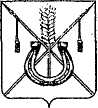 АДМИНИСТРАЦИЯ КОРЕНОВСКОГО ГОРОДСКОГО ПОСЕЛЕНИЯКОРЕНОВСКОГО РАЙОНАПОСТАНОВЛЕНИЕот 02.07.2019   		                                                  			  № 690г. КореновскО создании единой комиссии по осуществлению закупокдля обеспечения муниципальных нужд администрацииКореновского городского поселения Кореновского районаВо исполнение Федерального закона от 05 апреля 2013 года № 44-ФЗ «О контрактной системе в сфере закупок товаров, работ, услуг для обеспечения государственных и муниципальных нужд», в целях обеспечения эффективного и рационального расходования средств бюджета, совершенствования деятельности в сфере закупок товаров, работ, услуг для государственных нужд, обеспечения гласности и прозрачности таких закупок, предотвращения коррупции и других злоупотреблений, администрация Кореновского городского поселения Кореновского района п о с т а н о в л я е т:1. Создать единую комиссию по осуществлению закупок для обеспечения муниципальных нужд администрации Кореновского городского поселения Кореновского района и утвердить ее состав (приложение № 1).2. Утвердить Положение о единой комиссии по осуществлению закупок для обеспечения муниципальных нужд администрации Кореновского городского поселения Кореновского района (приложение № 2).3. Общему отделу администрации Кореновского городского поселения Кореновского района (Питиримова) обеспечить размещение настоящего постановления на официальном сайте администрации Кореновского городского поселения Кореновского района в информационно-телекоммуникационной сети «Интернет». 4. Контроль за выполнением настоящего постановления оставляю за собой.5. Постановление вступает в силу со дня его подписания.Исполняющий обязанности главыКореновского городского поселенияКореновского района						                    М.В. КолесоваПРИЛОЖЕНИЕ № 1УТВЕРЖДЕНпостановлением администрации Кореновского городского поселения Кореновского районаот 02.07.2019 № 690СОСТАВединой комиссии по осуществлению закупок для обеспечения муниципальных нужд администрации Кореновского городского поселения Кореновского районаНачальник отдела муниципальныхзакупок администрации Кореновского городского поселения Кореновского района                                                                                                      И.Ю. Бабак
ПРИЛОЖЕНИЕ № 2УТВЕРЖДЕНОпостановлением администрации Кореновского городского поселения Кореновского района от 02.07.2019 № 690ПОЛОЖЕНИЕо единой комиссии по осуществлению закупок для обеспечения муниципальных нужд администрации Кореновского городского поселения Кореновского района1. Общие положения1.1. Настоящее Положение определяет цели, задачи и функции единой комиссии по осуществлению закупок для обеспечения муниципальных нужд администрации Кореновского городского поселения Кореновского района (далее – Единая комиссия), требования к составу, порядку формирования и работы Единой комиссии, сферу ответственности членов Единой комиссии.1.2. В процессе осуществления своих полномочий Единая комиссия взаимодействует с заказчиком и уполномоченным учреждением (в случае передачи полномочий по определению поставщиков (подрядчиков, исполнителей) конкурентными способами для заказчика) в порядке, установленном настоящим Положением.2. Правовое регулированиеЕдиная комиссия в процессе своей деятельности обязана руководствоваться Бюджетным кодексом Российской Федерации, Гражданским кодексом Российской Федерации, Федеральным законом                    от 05 апреля 2013 № 44-ФЗ «О контрактной системе в сфере закупок товаров, работ и услуг для обеспечения государственных и муниципальных нужд» (далее – Федеральный закон № 44-ФЗ), Федеральным законом от 26 июля                    2006 года № 135-ФЗ «О защите конкуренции», иными действующими нормативными правовыми актами Российской Федерации, приказами и распоряжениями заказчика и настоящим Положением.3. Цели создания и принципы работы Единой комиссии3.1. Цели создания Единой комиссии:3.1.1. Проверка информации, подтверждающей уклонение победителя электронной процедуры от заключения контракта. 3.1.2. Проверка информации о добросовестности участников закупки, в том числе обоснования предлагаемой цены контракта на поставку товара.3.1.3. Отстранение участника от закупки в любой момент до заключения контракта при обнаружении факта предоставления недостоверной информации.3.1.4. Проверка информации, содержащейся в реестре контрактов, заключенных заказчиками, в соответствии с частью 8.1 статьи 96 Федерального закона № 44-ФЗ.3.2. Принципы деятельности Единой комиссии:3.2.1. Эффективность и экономичность использования выделенных бюджетных средств.3.2.2. Публичность, гласность, открытость и прозрачность процедуры определения поставщиков (подрядчиков, исполнителей).3.2.3. Обеспечение добросовестной конкуренции, недопущение дискриминации, введения ограничений или преимуществ для отдельных участников закупки, за исключением случаев, когда такие преимущества установлены действующим законодательством Российской Федерации.3.2.4. Устранение возможностей злоупотребления и коррупции при определении поставщиков (подрядчиков, исполнителей).3.2.5. Недопущение разглашения сведений, ставших известными в ходе проведения процедур определения поставщиков (подрядчиков, исполнителей), в случаях, установленных действующим законодательством.4. Функции Единой комиссии4. 1. Проверка информации, подтверждающей уклонение победителя электронной процедуры от заключения контракта.4.1.1. При рассмотрении информации, подтверждающей уклонение победителя электронной процедуры от заключения контракта, Единая комиссия руководствуется частью 13 статьи 83.2 Федерального закона № 44-ФЗ. 4.1.2. По итогам заседания Единая комиссия оформляет протокол о признании победителя уклонившимся от заключения контракта, в котором указывается следующая информация: место и время его составления, наименование предмета закупки, номер извещения, информация о составе Комиссии и о присутствующих на заседании,информация о победителе, признанном уклонившимся от заключения контракта;информация о факте, являющемся основанием для признания победителя уклонившимся от заключения контракта;реквизиты документов, подтверждающих факт уклонения победителя от заключения контракта.сведения о решении каждого члена комиссии о признании победителя уклонившимся от заключения контракта,решение комиссии о признании победителя уклонившимся от заключения контракта.Такой протокол подписывается всеми присутствующими на заседании членами Комиссии в день такого заседания и передается сотруднику, ответственному за заключение контракта, для его размещения в единой информационной системе в сфере закупок в установленный Федеральным законом № 44-ФЗ срок.4.2. Проверка информации о добросовестности участников закупки, в том числе обоснования предлагаемой цены контракта на поставку товара.4.2.1. При рассмотрении информации, подтверждающей добросовестность участника закупки, Единая комиссия руководствуется статьей 37 Федерального закона № 44-ФЗ. В случае признания информации, предоставленной участником закупки в качестве подтверждения добросовестности, несоответствующей требованиям Федерального закона № 44-ФЗ или недостоверной, Единая комиссия оформляет протокол о признании победителя уклонившимся от заключения контракта в соответствии с пунктом 4.1.2 настоящего Положения. 4.2.2. При рассмотрении информации, предоставленной участником закупки в качестве обоснования предлагаемых цены контракта, суммы цен единиц товара, Единая комиссия руководствуется частью 9 статьи 37 Федерального закона № 44-ФЗ.В случае признания Единой комиссией предложенных цены контракта, суммы цен единиц товара необоснованными Единая комиссия оформляет протокол о признании победителя уклонившимся от заключения контракта в соответствии с пунктом 4.1.2 настоящего Положения.4.3. Отстранение участника от закупки в любой момент до заключения контракта при обнаружении факта предоставления недостоверной информации.4.3.1. При установлении факта несоответствия участника закупки требованиям, указанным в части 1, частях 1.1, 2 и 2.1 (при наличии таких требований) статьи 31 Федерального закона № 44-ФЗ, или предоставления недостоверной информации в отношении своего соответствия указанным требованиям, Единая комиссия руководствуется частью 9 статьи 31 Федерального закона № 44-ФЗ.По итогам заседания Единая комиссия оформляет протокол об отстранении участника закупки от участия в определении поставщика (подрядчика, исполнителя), в котором указывается следующая информация: дата и место заседания Единой комиссии, наименование предмета закупки, начальная (максимальная) цена контракта, информация о составе Комиссии и о присутствующих на заседании, номер извещения, наименование участника закупки и предложенная им цена контракта, перечень предоставленных участником закупки информации и (или) документов, в отношении которых выявлен факт предоставления недостоверной информации, сведения о решении каждого члена комиссии о об отстранении участника закупки от участия в определении поставщика (подрядчика, исполнителя),решение комиссии об отстранении участника закупки от участия в определении поставщика (подрядчика, исполнителя).Такой протокол подписывается всеми присутствующими на заседании членами комиссии в день такого заседания и передается сотруднику, ответственному за заключение контракта для его размещения в единой информационной системе в сфере закупок в установленный Федеральным законом № 44-ФЗ срок.4.4. Проверка информации, содержащейся в реестре контрактов, заключенных заказчиками, в соответствии с частью 8.1 статьи 96 Федерального закона № 44-ФЗ.4.4.1. При рассмотрении информации, содержащейся в реестре контрактов, заключенных заказчиками, в соответствии с частью 8.1 статьи 96 Федерального закона № 44-ФЗ Единая комиссия руководствуется нормами Федерального закона № 44-ФЗ. При выявлении факта предоставления участником закупки информации, содержащейся в реестре контрактов, заключенных заказчиками, и подтверждающей исполнение таким участником (без учета правопреемства) в течение трех лет до даты подачи заявки на участие в закупке трех контрактов, исполненных без применения к такому участнику неустоек (штрафов, пеней), не соответствующей требованиям Федерального закона № 44-ФЗ, Единая комиссия оформляет протокол о признании победителя уклонившимся от заключения контракта в соответствии с пунктом 4.1.2 настоящего Положения.5. Порядок создания и работы Единой комиссии5.1. Единая комиссия является коллегиальным органом заказчика, действующим на постоянной основе. Персональный состав Единой комиссии утверждается постановлением заказчика.5.2. Единая комиссия должна состоять не менее чем из пяти человек.5.3. Единая комиссия состоит из председателя, заместителя председателя и членов Единой комиссии. В отсутствие председателя Единой комиссии его функции выполняет заместитель председателя Единой комиссии. Секретарь Единой комиссии избирается простым большинством голосов из числа присутствующих на заседании членов Единой комиссии, что фиксируется в протоколе заседаний Единой комиссии. 5.4. Заказчик включает в состав Единой комиссии преимущественно лиц, прошедших профессиональную переподготовку или повышение квалификации в сфере закупок, а также лиц, которые обладают специальными знаниями, относящимися к объекту закупки.5.5. Членами Единой комиссии не могут быть физические лица, которые лично заинтересованы в результатах определения поставщиков (подрядчиков, исполнителей), в том числе физические лица, подавшие заявки на участие в таком определении или состоящие в штате организаций, подавших данные заявки. Также членами названной комиссии не могут быть физические лица, на которых способны оказать влияние участники закупки. В частности, такими физическими лицами являются участники (акционеры) этих организаций, члены их органов управления, кредиторы указанных участников закупки либо физические лица, которые состоят в браке с руководителем участника закупки или являются близкими родственниками (родственниками по прямой восходящей и нисходящей линии (родителями и детьми, дедушкой, бабушкой и внуками), полнородными и неполнородными (имеющими общих отца или мать) братьями и сестрами), усыновителями руководителя или усыновленными руководителем участника закупки. Кроме того, членами Единой комиссии не могут быть непосредственно осуществляющие контроль в сфере закупок должностные лица соответствующего контрольного органа. В случае выявления в составе Единой комиссии указанных лиц заказчик незамедлительно заменяет их другими физическими лицами, отвечающими перечисленным требованиям.5.6. Замена члена Единой комиссии допускается только по решению заказчика.5.7. Единая комиссия правомочна осуществлять свои функции, если на заседании комиссии присутствует не менее чем 50 процентов общего числа ее членов.5.8. Принятие решения членами Единой комиссии путем проведения заочного голосования, а также делегирование ими своих полномочий иным лицам не допускаются.5.9. Права членов Единой комиссии:5.9.1. Знакомиться со всеми представленными на рассмотрение документами и сведениями, предоставленными заказчиком.5.9.2. Выступать на заседаниях Единой комиссии.5.9.3. Проверять правильность содержания составляемых Единой комиссией протоколов, в том числе правильность отражения в этих протоколах своего решения.5.10. Обязанности членов Единой комиссии:5.10.1. Присутствовать на заседаниях Единой комиссии, за исключением случаев, вызванных уважительными причинами (временная нетрудоспособность, командировка и другие уважительные причины).5.10.2. Принимать решения в пределах своей компетенции.5.11. Решение Единой комиссии, принятое в нарушение требований Закона о контрактной системе и настоящего Положения, может быть обжаловано любым участником закупки в порядке, который установлен Законом о контрактной системе, и признано недействительным по решению контрольного органа в сфере закупок.5.12. Функции председателя Единой комиссии либо лица, которое его замещает:5.12.1. Осуществляет общее руководство работой Единой комиссии и обеспечивает выполнение настоящего Положения.5.12.2. Объявляет заседание правомочным или выносит решение о его переносе из-за отсутствия необходимого количества членов.5.12.3. Открывает и ведет заседания Единой комиссии, объявляет перерывы.5.12.4. Подписывает протоколы, составленные в ходе работы Единой комиссии.5.13. Функции секретаря Единой комиссии:5.13.1. Осуществляет подготовку заседаний Единой комиссии, включая оформление и рассылку необходимых документов, информирование членов Единой комиссии по всем вопросам, относящимся к их функциям (в том числе извещение лиц, которые принимают участие в работе комиссии, о времени и месте проведения заседаний и обеспечение членов комиссии необходимыми материалами).5.13.2. Ведет протоколы заседаний Единой комиссии.5.13.3. Ведет учет обращений в Единую комиссию со стороны третьих лиц.5.14. Члены Единой комиссии, виновные в нарушении законодательства Российской Федерации о закупках товаров, работ, услуг для государственных и муниципальных нужд, а также иных нормативных правовых актов Российской Федерации и настоящего Положения, несут дисциплинарную, административную, уголовную ответственность в соответствии с законодательством Российской Федерации.Начальник отдела муниципальныхзакупок администрации Кореновского городского поселения Кореновского района                                                                                                         И.Ю. БабакКолесова Марина Владимировназаместитель главы Кореновского городского поселения Кореновского района, председатель комиссии;Бабак Инна Юрьевнаначальник отдела муниципальных закупок администрации Кореновского городского поселения Кореновского района, заместитель председателя комиссии;Члены комиссии:Члены комиссии:Голова Анжелика Николаевнаглавный специалист финансово-экономического отдела администрации Кореновского городского поселения Кореновского района;Жулина Светлана Викторовнаведущий специалист отдела муниципальных закупок администрации Кореновского городского поселения Кореновского района;Храмова Александра Сергеевнаглавный специалист отдела муниципальных закупок администрации Кореновского городского поселения Кореновского района.